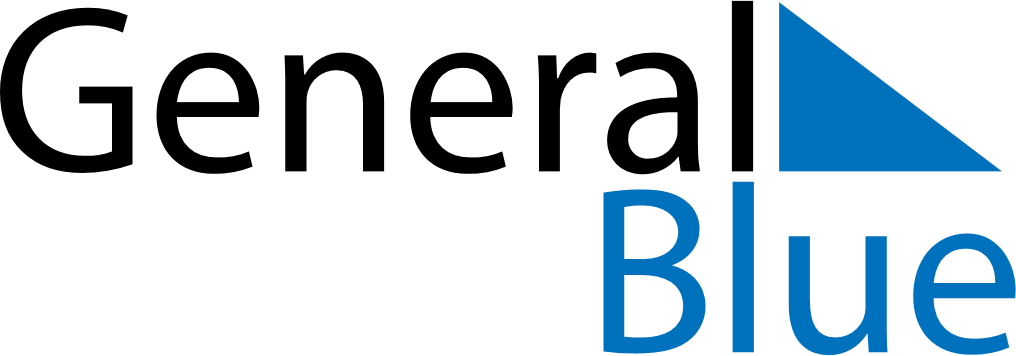 Weekly CalendarOctober 13, 2019 - October 19, 2019Weekly CalendarOctober 13, 2019 - October 19, 2019Weekly CalendarOctober 13, 2019 - October 19, 2019Weekly CalendarOctober 13, 2019 - October 19, 2019Weekly CalendarOctober 13, 2019 - October 19, 2019Weekly CalendarOctober 13, 2019 - October 19, 2019SundayOct 13MondayOct 14MondayOct 14TuesdayOct 15WednesdayOct 16ThursdayOct 17FridayOct 18SaturdayOct 196 AM7 AM8 AM9 AM10 AM11 AM12 PM1 PM2 PM3 PM4 PM5 PM6 PM